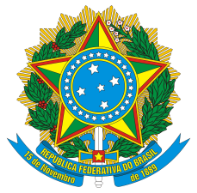 MINISTÉRIO DA EDUCAÇÃOSECRETARIA DE EDUCAÇÃO PROFISSIONAL E TECNOLÓGICAINSTITUTO FEDERAL DE EDUCAÇÃO, CIÊNCIA E TECNOLOGIA DE MINAS GERAISPRÓ-REITORIA DE EXTENSÃOAvenida Professor Mário Werneck, nº. 2590, Bairro Buritis, Belo Horizonte, CEP 30575-180, Estado de Minas GeraisANEXO 4MODELO DE SCRIPTApresentamos um modelo de script. Sugerimos que este tenha espaçamento 1,5 e que a fonte da letra tenha tamanho mínimo de 16 para facilitar a leitura pelo mestre de cerimônias:Evento: 1º Encontro do IFMG com o Mercado de TrabalhoData: 18/07/2017Horário: 18h às 21h30Local: Auditório do Campus Mestre de Cerimônias: Boa noite! Gostaria de dar as boas vindas aos participantes do “1º Encontro do IFMG com o Mercado de Trabalho” e dizer que estamos muito felizes em recebê-los no nosso campus. Esse evento tem por objetivo estreitar as relações do IFMG com as empresas do entorno, assim como promover reflexões sobre o mercado de trabalho. Para compor a mesa de abertura, convido a Sra. Diretora Geral do Campus, Ana Maria Mansur Silva; convido também o senhor Diretor de Ensino, João Gabriel Souza, com a palavra o Sr. Diretor de Ensino ou falar o nome dele. Após a fala dele, passar a fala para a Sra. Diretora Geral, chamando-a pelo cargo ou pelo nome. Ao final da mesa de abertura, falar: no momento, solicito que os participantes da mesa de abertura tomem seu lugar na plateia. Convido para proferir a palestra “As Novas Perspectivas do Mercado de Trabalho e o Profissional Multifacetado” o professor Doutor Antônio José Brasil da Silva. Na sequência, ler o mini currículo do palestrante. Ao finalizar, falar: com a palavra o professor Antônio José. Ao final da palestra, abrir para perguntas da plateia e explicar como se dará o processo (por exemplo: se serão de 3 em 3 perguntas e o palestrante responde). Ao final do debate, falar: convidamos para um coffee break que será servido no hall de entrada do auditório. Agradecemos a presença de todos e damos por encerrado o “1º Encontro do IFMG com o Mercado de Trabalho”.